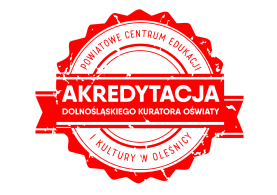 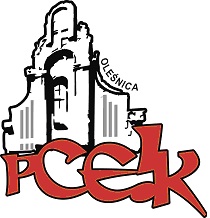 ZAPRASZAMY NA WARSZTATKOD:  W112Adresaci:  Nauczyciele języka polskiego ze szkół podstawowychCele:  	Skuteczne przygotowanie ucznia do egzaminu ósmoklasisty z języka polskiego.PROGRAM SZKOLENIA:● omówienie zmian w nowej podstawie programowej kształcenia ogólnego  ● zaprezentowanie koncepcji egzaminu i budowy arkusza  ● doskonalenie umiejętności w zakresie pracy z uczniem przed egzaminem (wypowiedź argumentacyjna, opowiadanie twórcze, streszczenie)Termin szkolenia –   13.02.2019 r.      godz. 15.30Czas trwania – 4 godziny dydaktyczneOsoba prowadząca  - Joanna Szczegodzińska – konsultant PCEiK ds. edukacji polonistycznej, nauczycielka języka polskiego w Szkole Podstawowej nr 7 w OleśnicyOsoby zainteresowane udziałem w formie doskonalenia prosimy o przesyłanie zgłoszeń do 11.02.2019 r. Zgłoszenie na szkolenie następuje poprzez wypełnienie formularza (załączonego do zaproszenia) i przesłanie go pocztą mailową do PCEiK. Ponadto przyjmujemy telefoniczne zgłoszenia na szkolenia. W przypadku korzystania z kontaktu telefonicznego konieczne jest wypełnienie formularza zgłoszenia w dniu rozpoczęcia szkolenia. Uwaga! Ilość miejsc ograniczona. Decyduje kolejność zapisów.Odpłatność:● nauczyciele z placówek oświatowych prowadzonych przez Miasta i Gminy, które podpisały z PCEiK porozumienie dotyczące doskonalenia zawodowego nauczycieli na 2019 rok oraz z placówek prowadzonych przez Starostwo Powiatowe w Oleśnicy –  bezpłatnie●  nauczyciele z placówek oświatowych prowadzonych przez Miasta i Gminy, które nie podpisały z PCEiK porozumienia dotyczącego doskonalenia zawodowego nauczycieli na 2019 rok, nauczyciele z placówek niepublicznych  – 100 złverte*  w przypadku form liczących nie więcej niż 4 godziny dydaktyczne i realizowanych przez konsultanta/doradcę  metodycznego zatrudnionego w PCEiK.Wpłaty na konto bankowe Numer konta: 26 9584 0008 2001 0011 4736 0005Rezygnacja z udziału w formie doskonalenia musi nastąpić w formie pisemnej (np. e-mail), najpóźniej na 3 dni robocze przed rozpoczęciem szkolenia. Rezygnacja w terminie późniejszym wiąże się z koniecznością pokrycia kosztów organizacyjnych w wysokości 50%. Nieobecność na szkoleniu lub konferencji nie zwalnia z dokonania opłaty.